DAFTAR RIWAYAT HIDUPNURCAYA, lahir di Suppa pada tanggal 15 Agustus 1968, anak kedua dari lima bersaudara, buah hati dari pasangan Muh. Asang dan H. Tahira. Penulis mulai memasuki jenjang Pendidikan Dasar (SD) tahun 1977 di SD Negeri No. 163 Pinrang dan tamat pada tahun 1983, tamat di Sekolah Menengah Pertama (SMP) di Pinrang tahun 1986, tamat Sekolah Pendidikan Guru (SPG) Di Pinrang tahun 1989. Kemudian penulis melanjutkan pendidikan pada jenjang Program Studi Diploma Guru Taman Kanak-Kanak (PGTK)masuk tahun 1998 dan selesai 2001. Pada tahun 2010 melanjutkan kembali pada Universitas Negeri Makassar pada Program Studi Pendidikan Guru Pendidikan Anak Usia Dini (PGPAUD).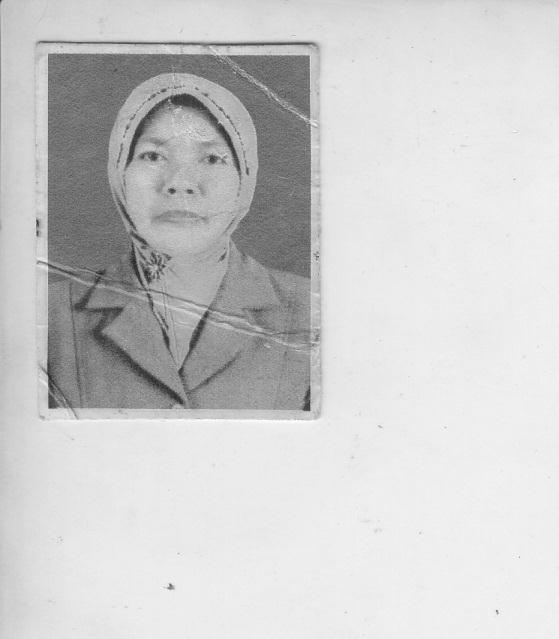 